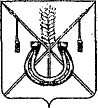 АДМИНИСТРАЦИЯ КОРЕНОВСКОГО ГОРОДСКОГО ПОСЕЛЕНИЯКОРЕНОВСКОГО РАЙОНАПОСТАНОВЛЕНИЕот 15.11.2017   		                                                  			  № 2039г. КореновскО создании Попечительского (наблюдательного) совета по вопросам похоронного дела при администрации Кореновскогогородского поселения Кореновского районаВ соответствии с Федеральным законом от 12 января 1996 года                         № 8-ФЗ «О погребении и похоронном деле», Федеральным законом от 6 октября  2003 года № 131-ФЗ «Об общих принципах организации местного самоуправления в Российской Федерации», Законом Краснодарского края                   от 4 февраля 2004 года № 666-КЗ «О погребении и похоронном деле в Краснодарском крае», Уставом Кореновского городского поселения Кореновского района администрация Кореновского городского поселения Кореновского района   п о с т а н о в л я е т:1. Создать Попечительский (наблюдательный) совет по вопросам похоронного дела при администрации Кореновского городского поселения Кореновского района и утвердить его состав (приложение № 1)2. Утвердить Порядок деятельности Попечительского (наблюдательного) совета по вопросам похоронного дела при администрации Кореновского городского поселения Кореновского района (приложение № 2).3. Общему отделу администрации Кореновского городского поселения Кореновского района (Устинова) разместить (опубликовать) полный текст настоящего постановления в электронном СМИ в информационно-телекоммуникационной сети «Интернет» и обеспечить его размещение на официальном сайте администрации Кореновского городского поселения Кореновского района в информационно-телекоммуникационной сети «Интернет».4. Контроль за выполнением настоящего постановления возложить                   на заместителя главы Кореновского городского поселения Кореновского                      района М.В. Колесову.5. Постановление вступает в силу после его официального размещения (опубликования) в электронном СМИ в информационно-телекоммуникационной сети «Интернет».ГлаваКореновского городского поселения Кореновского района							                Е.Н. ПергунСостав Попечительского (наблюдательного) совета по вопросам похоронного дела при администрации Кореновского городского поселения  Кореновского районаИсполняющий обязанности начальника отдела жилищно-коммунального	хозяйства, благоустройства и транспортаадминистрации Кореновскогогородского поселения 							        А.Г. СолошенкоПОРЯДОКдеятельности Попечительского (наблюдательного) совета по вопросам похоронного дела при администрации Кореновского городского поселения Кореновского районаI. Общие положения1. Настоящий порядок деятельности Попечительского                      (наблюдательного) совета по вопросам похоронного дела при                          администрации Кореновского городского поселения Кореновского                                   района (далее- Порядок) разработан в соответствии с Федеральным                                законом от 12.01.96 № 8-ФЗ «О погребении и похоронном деле», Законом Краснодарского края от 04.02.2004 № 666-КЗ «О погребении и                                похоронном деле в Краснодарском крае» и определяет цели создания,                        функции, полномочия, структуру и организацию деятельности                     Попечительского (наблюдательного) совета по вопросам похоронного дела при администрации Кореновского городского поселения Кореновского района (далее - Совет).2. Совет является постоянно действующим коллегиальным консультативно-совещательным органом и осуществляет общественный контроль за деятельностью в сфере похоронного дела.3. Совет осуществляет свою деятельность на общественных                                 началах, его решения (предложения) носят рекомендательный                                       характер.4. Совет осуществляет свою деятельность на принципах гласности, добровольности и равноправия его членов.5. Совет в своей деятельности руководствуется Конституцией                       Российской Федерации, законодательством Российской Федерации и Краснодарского края, уставом Кореновского городского поселения Кореновского района, а также настоящим Порядком.II. Функции и полномочия Совета5. Совет осуществляет следующие функции:1) мониторинг текущего состояния похоронного дела на территории Кореновского городского поселения, рассматривает и готовит предложения по улучшению похоронного обслуживания и организации новых мест погребения;2) рассмотрение обращений физических и юридических лиц по вопросам похоронного дела, поступившие в адрес Совета;3) подготовка предложений по реализации политики в сфере похоронного дела в Кореновском городском поселении Кореновского района;4) осуществление общественного контроля за деятельностью в сфере похоронного дела;5) выполнение иных функций, связанных с деятельностью в сфере похоронного дела на территории Кореновского городского поселения Кореновского района.6. В рамках осуществления своих функций Совет вправе:1) вносить в установленном порядке в органы местного самоуправления Кореновского городского поселения Кореновского района предложения и рекомендации по разработке нормативных правовых актов в сфере похоронного дела;2) приглашать на свои заседания представителей администрации Кореновского городского поселения, общественных и религиозных организаций, а также граждан;3) запрашивать в установленном порядке у органов государственной власти, органов местного самоуправления, иных организаций и должностных лиц информацию по вопросам похоронного дела, необходимую для работы Совета.4) вносить в установленном порядке предложения по проведению необходимых мероприятий в целях повышения уровня организации похоронного дела;5) разрабатывать рекомендации, направленные на повышение эффективности деятельности органов местного самоуправления в сфере организации похоронного дела;6) информировать население о работе Совета через средства массовой информации, а также официальный Интернет-портал администрации Кореновского городского поселения Кореновского района;7) рассматривать обращения граждан о нарушении прав в сфере похоронного дела, подготавливать соответствующие решения в пределах своих полномочий и направлять их в контролирующие органы.8) подготавливать рекомендации юридическим лицам и индивидуальным предпринимателям по вопросам повышения качества оказания ритуальных, юридических, производственных, обрядовых (кроме религиозных) и иных сопутствующих услуг, связанных с организацией и проведением похорон.9) рассматривать иные вопросы, связанные с организацией похоронного дела на территории поселения.III. Порядок формирования и работы Совета7. Совет образуется в составе председателя, заместителя председателя, секретаря и членов Совета.Руководство деятельностью Совета осуществляет председатель, а в его отсутствие - заместитель председателя.8. Председатель Совета:1) представляет Совет во взаимоотношениях с органами государственной власти, органами местного самоуправления, организациями и гражданами.2) осуществляет общее руководство деятельностью Совета.3) созывает заседания Совета.4) определяет повестку дня заседания Совета, даты проведения заседаний.5) подписывает протоколы заседаний Совета, иные документы Совета.6) обеспечивает контроль за исполнением решений Совета.7) привлекает к работе Совета необходимых специалистов (по согласованию).8) осуществляет другие полномочия в пределах своей компетенции.9. Секретарь Совета:1) готовит материалы по вопросам повестки дня и проекты решений Попечительского совета;2) уведомляет членов Совета о предстоящем заседании;3) ведет протоколы заседаний Совета;4) направляет в адрес членов Совета копии протоколов и материалов.10. Члены Совета вправе:1) вносить предложения в повестку дня заседания и план работы Попечительского совета;2) принимать участие в голосовании по всем рассматриваемым вопросам;3) выступать и давать оценку рассматриваемому вопросу;4) знакомиться с материалами предстоящего заседания Попечительского совета.11. Приглашенные на заседание Совета лица имеют право выступать по рассматриваемому вопросу, вносить свои предложения и высказывать мнение по выносимому на голосование вопросу без права участия в голосовании.12. Работа Совета осуществляется в соответствии с планом, утверждаемом на заседании.13. Заседания Совета проводятся по мере необходимости и считаются правомочными, если на них присутствуют не менее половины от общего числа членов Совета.14. Решения Совета принимаются большинством голосов присутствующих на заседании членов Совета.15. Решение Совета считается принятым, если за него проголосовали более половины участвующих в заседании членов Совета. В случае равенства голосов решающим является голос председателя (председательствующего).16. На заседаниях Совета ведется протокол заседания, который подписывается председателем (председательствующим) и секретарем. В протоколе отражаются принятые Советом решения.17. Решения Совета доводятся до сведения главы администрации Кореновского городского поселения.Исполняющий обязанности начальника отдела жилищно-коммунального	хозяйства, благоустройства и транспортаадминистрации Кореновскогогородского поселения Кореновского района	                          				        А.Г. СолошенкоПРИЛОЖЕНИЕ № 1УТВЕРЖДЕНпостановлением администрацииКореновского городского поселенияКореновского районаот 15.11.2017 № 2039Колесова Марина Владимировназаместитель главы Кореновского городского поселения, председатель Совета;Шамрай Татьяна Викторовнаначальник отдела жилищно-коммунального хозяйства благоустройства и транспорта администрации Кореновского городского поселения Кореновского района, заместитель председателя Совета;Шутылев Максим Олеговичведущий специалист муниципального казенного учреждения Кореновского городского поселения «Административно- техническое управление», секретарь Совета;Члены Попечительского (наблюдательного) совета:Члены Попечительского (наблюдательного) совета:Игумен Трифонблагочинный Кореновского церковного округа настоятель Свято-Владимирского храма (по согласованию)Синьковская Юлия Сергеевнадиректор муниципального унитарного предприятия Кореновского городского поселения «Ритуал» (по согласованию)Жаботинский Александр Ивановичпенсионер МО РФ; председатель социально-бытовой комиссии Совета ветеранов; член общего Совета при главе муниципального образования Кореновский район;член комиссии «Доступная среда»;депутат Совета муниципального образования Кореновский район на непостоянной основе (по согласованию)Бычков Олег Витальевичатаман Кореновского городского казачьего общества (по согласованию)Чепурной Сергей Гавриловичдиректор муниципального бюджетного учреждения культуры «Кореновский городской парк культуры и отдыха» (по согласованию)Соколик Таиса ИвановнаПредседатель Кореновской районной организации «Всероссийского общества инвалидов» (по согласованию)ПРИЛОЖЕНИЕ № 2УТВЕРЖДЕНпостановлением администрацииКореновского городского поселенияКореновского районаот 15.11.2017 № 2039